                                                                                                                                                                                                                                                                                                                                                                                                                                                                                                                                                                                                                                                                                                                                                                                                                                                                                                                                                                                                                                                                                                                                                                                                                                                                                                                                                                                                                                                                                                                                                                                                                                                                              	MESTSKÁ ČASŤ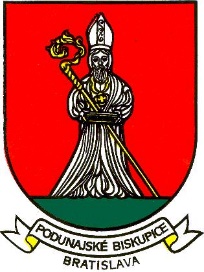 BRATISLAVA – PODUNAJSKÉ BISKUPICETrojičné námestie 11, 825 61 BratislavaMateriál určený na rokovanie: Miestnej rady dňa:			30.11.2020Miestneho zastupiteľstva dňa : 	08.12.2020Kontrola plnenia uznesení prijatých na zasadnutiach Miestneho zastupiteľstvaMestskej časti Bratislava Podunajské Biskupice dňa 22.09.2020 a dňa 28.10.2020Predkladá: 						       Mgr. Zoltán Pék				                   starosta                                                                           Materiál obsahuje:   - vyjadrenie miestnej rady   - návrh uznesenia   -  kontroly plnenia uzneseníZodpovedná:Ing. Mariana PáleníkovaprednostkaSpracoval:Mgr. Ján Špačekvedúci organizačného oddelenia  (z podkladov príslušných oddelení a referátov)Vyjadrenie miestnej rady (zasadnutie 30.11.2020)
UZNESENIE č. 76/2020/MRMiestna rada vzala na vedomie predloženú Kontrolu plnenia uznesení prijatých na zasadnutiach miestneho zastupiteľstva dňa 22.09.2020 a 28.10.2020 a odporúča miestnemu zastupiteľstvu schváliť predložený návrh uznesenia.Vyjadrenie komisiíKomisia finančná, podnikateľských činností a obchodu :neprejednalaKomisia sociálnych vecí a zdravotníctva :neprejednalaKomisia školstva, kultúry, mládeže a športu :neprejednalaKomisia územného plánu, výstavby, životného prostredia, odpadov a cestného hospodárstva:neprejednalaNávrh uznesenia( Na schválenie uznesenia je potrebný súhlas nadpolovičnej väčšiny prítomných poslancov )Uznesenie č. : .........................Miestne zastupiteľstvo Mestskej časti Bratislava – Podunajské Biskupice po prerokovaní:b e r i e   n a   v e d o m i e  predložené kontroly plnenia uznesení prijatých na zasadnutiach dňa 22.09.2020 a 28.10.2020.	                                                                                                                                                                                                                                                                                                                                                                                                                                                                                                                                                                                                                                                                                                                                                                                                                                                                                                                                                                                                                                                                                                                                                                                                                                                                                                                                                                                                                                                                                                                                                                                                                                                                              	MESTSKÁ ČASŤBRATISLAVA – PODUNAJSKÉ BISKUPICETrojičné námestie 11, 825 61 BratislavaKontrola plnenia uznesení prijatých na zasadnutí Miestneho zastupiteľstvaMestskej časti Bratislava Podunajské Biskupice dňa 22.09.2020K bodu 01)	Otvorenie.UZNESENIE č. 214/2018-2022Miestne zastupiteľstvo Mestskej časti Bratislava – Podunajské Biskupice s c h v a ľ u j enávrhovú komisiu v zložení: 	Pavol Kubiš - predseda, 	Ing. Ildikó Virágová, 	Boris Bolečekoverovateľov zápisnice:  		Mgr. Mikuláš Krippel, PhD.Boris Verešs c h v a ľ u j enávrh programu rokovania.K bodu 02)	Kontrola plnenia uznesení zo zasadnutia MiZ dňa 14.07.2020.UZNESENIE č. 215/2018-2022Miestne zastupiteľstvo Mestskej časti Bratislava – Podunajské Biskupice po prerokovaní b e r i e   n a   v e d o m i epredloženú kontrolu plnenia uznesení prijatých na svojom zasadnutí dňa 14.07.2020.	K bodu 03)  	Správa o výsledkoch kontrolnej činnosti.UZNESENIE č. 216/2018-2022Miestne zastupiteľstvo mestskej časti Bratislava - Podunajské Biskupice po prerokovaní predloženého materiálub e r i e   n a   v e d o m i eSprávu o kontrole dodržiavania a uplatňovania zákona č. 211/2000 Z. z. o slobodnom prístupe k informáciám a o zmene a doplnení niektorých zákonov v podmienkach mestskej časti Bratislava -Podunajské Biskupice za obdobie od 1.11.2019 do 30.04.2020.Správu o kontrole plnenia opatrení prijatých na odstránenie nedostatkov zistených pri vykonaných kontrolách z predchádzajúceho plánu kontrolnej činnosti na II. polrok 2019.Správu z kontroly spôsobu výberu poplatku za rozvoj v zmysle zákona č.  447/2015 Z. z. o miestnom poplatku za rozvoj a o zmene a doplnení niektorých zákonov a všeobecne záväzného nariadenia č. 4/2019 o miestnom poplatku za rozvoj na území mestskej časti Bratislava – Podunajské Biskupice.K bodu 04)	Návrh Všeobecne záväzného nariadenia č.  .../2020 Mestskej časti Bratislava - Podunajské Biskupice zo dňa 22.09.2020 o cenovej regulácii nájomného za nebytové priestory, školské a predškolské zariadenia a prenájom pozemkov a o cenovej regulácii služieb spojených s užívaním nebytových priestorov a prenájmom pozemkov v majetku a v správe Mestskej časti Bratislava – Podunajské Biskupice..UZNESENIE č. 217/2018-2022Miestne zastupiteľstvo Mestskej časti Bratislava - Podunajské Biskupice po prerokovanís c h v a ľ u j e       Všeobecne záväzné nariadenie č. 2/2020 Mestskej časti Bratislava - Podunajské  Biskupice zo dňa 22.09.2020 o cenovej regulácii nájomného za nebytové priestory, školské a predškolské zariadenia a prenájom pozemkov  a o cenovej regulácii služieb spojených s užívaním nebytových priestorov a prenájmom pozemkov v majetku a v správe Mestskej časti Bratislava – Podunajské Biskupice s účinnosťou od  01. 01.2021.Plnenie: Po uplynutí doby povinného zverejnenia bolo schválené VZN podpísané starostom mestskej časti a vyhlásené vyvesením na úradnej tabuli mestskej časti dňa 23.09.2020. V zmysle prijatého uznesenia sa listom oznámila nájomcom zmena výšky nájomného, následne budú vypracované dodatky k nájomným zmluvám o zmene výšky nájomného s účinnosťou od 01.01.2021.K bodu 05)	Návrh všeobecne záväzného nariadenia hlavného mesta Slovenskej republiky Bratislavy o podmienkach umiestňovania herní na území hlavného mesta Slovenskej republiky Bratislavy – zaujatie stanoviskaUZNESENIE č. 218/2018-2022Miestne zastupiteľstvo Mestskej časti Bratislava – Podunajské Biskupice po prerokovaní:o d p o r ú č aMestskému zastupiteľstvu schváliť návrh Všeobecne záväzného nariadenia hlavného mesta Slovenskej republiky Bratislavy č. ....../2020 o podmienkach umiestňovania herní na území hlavného mesta Slovenskej republiky Bratislavy Plnenie:	Stanovisko mestskej časti vo forme výpisu uznesenia bolo zaslané hlavnému mestu SR Bratislava dňa 24.09.2020.K bodu 06)	Návrh všeobecne záväzného nariadenia hlavného mesta Slovenskej republiky Bratislavy o zákaze prevádzkovania hazardných hier na území hlavného mesta Slovenskej republiky Bratislavy počas dní ustanovených týmto všeobecne záväzným nariadením – zaujatie stanoviska.UZNESENIE č. 219/2018-2022Miestne zastupiteľstvo Mestskej časti Bratislava – Podunajské Biskupice po prerokovaní:o d p o r ú č aMestskému zastupiteľstvu schváliť návrh Všeobecne záväzného nariadenia hlavného mesta Slovenskej republiky Bratislavy č. ....../2020 o zákaze prevádzkovania hazardných hier na území hlavného mesta Slovenskej republiky Bratislavy počas dní ustanovených týmto všeobecne záväzným nariadenímPlnenie:	Stanovisko mestskej časti vo forme výpisu uznesenia bolo zaslané hlavnému mestu SR Bratislava dňa 24.09.2020.K bodu 07)	Návrh všeobecne záväzného nariadenia hlavného mesta Slovenskej republiky Bratislavy o ochrannom pásme pohrebísk na území hlavného mesta Slovenskej republiky Bratislavy – zaujatie stanoviska.UZNESENIE č. 220/2018-2022Miestne zastupiteľstvo Mestskej časti Bratislava – Podunajské Biskupice po prerokovaní:o d p o r ú č aMestskému zastupiteľstvu schváliť návrh Všeobecne záväzného nariadenia hlavného mesta Slovenskej republiky Bratislavy č. ...../2020 z ...../2020 o ochrannom pásme pohrebísk na území hlavného mesta  Slovenskej republiky BratislavyPlnenie:	Stanovisko mestskej časti vo forme výpisu uznesenia bolo zaslané hlavnému mestu SR Bratislava dňa 24.09.2020.K bodu 08)	Čerpanie rozpočtu mestskej časti Bratislava – Podunajské Biskupice k 30.06.2020.UZNESENIE č. 221/2018-2022Miestne zastupiteľstvo Mestskej časti Bratislava – Podunajské Biskupice po prerokovaní:                                                      b e r i e   n a   v e d o m i ečerpanie rozpočtu mestskej časti Bratislava – Podunajské Biskupice k 30.06.2020K bodu 09)	Zmena č. 3 číselného a programového rozpočtu Mestskej časti Bratislava - Podunajské Biskupice na rok 2020.	UZNESENIE č. 222/2018-2022Miestne zastupiteľstvo Mestskej časti Bratislava – Podunajské Biskupice po prerokovaní:s c h v a ľ u j e  1.)     zmenu č. 3  číselného a programového rozpočtu  Mestskej časti Bratislava -                 Podunajské  Biskupice na rok 2020 v nasledovnej štruktúre  2.) použitie finančných prostriedkov z rezervného fondu nasledovne:50 000 € na rámcovú zmluvu na vybudovanie kamerového systému ku každej významnej investícii (detské ihriská, pumptracková dráha, zelené oázy Medzijarky, Zelené srdce Podunajských Biskupíc)Plnenie: Rozpočet mestskej časti bol upravený v zmysle schváleného uznesenia príslušným rozpočtovým opatrením.K bodu 10)	Návrh na odpis pohľadávok z účtovníctva mestskej časti Bratislava – Podunajské Biskupice.UZNESENIE č. 223/2018-2022Miestne zastupiteľstvo Mestskej časti Bratislava – Podunajské Biskupice :p r e r o k o v a l oNávrh na odpis pohľadávok z účtovníctva mestskej časti Bratislava – Podunajské Biskupices c h v a ľ u j eodpis pohľadávok z účtovníctva mestskej časti Bratislava – Podunajské Biskupice v celkovej výške 2.290,72 €.Plnenie: Na základe schváleného uznesenia boli v účtovníctve znížené pohľadávky v celkovej výške 2.290,72 €.K bodu 11)	Návrh na vyradenie projektovej dokumentácie z účtu 042 ako zmarené investície.UZNESENIE č. 224/2018-2022Miestne zastupiteľstvo Mestskej časti Bratislava – Podunajské Biskupicep r e r o k o v a l oNávrh na vyradenie projektovej dokumentácie z účtu 042 ako zmarené investícies c h v a ľ u j eNávrh na vyradenie projektovej dokumentácie z účtu 042 ako zmarené investíciePlnenie: Projektová dokumentácie:  – Centrálny park, Rekonštrukcia strechy Latorická, MÚ Radnica – admin. budova, MÚ Radnica – admin. budova, Radnica – zámer pre ŽP a projektová dokumentácia – pre územné rozh. Radnica boli vyradené z účtu 042 ako zmarené investície.K bodu 12)	Návrh na odpísanie pohľadávok z účtovnej evidencie Mestskej časti Bratislava – Podunajské Biskupice voči: Green Store s.r.o.,  IČO: 46 , Kazanská 56, 821 06  Bratislava.UZNESENIE č. 225/2018-2022Miestne zastupiteľstvo Mestskej časti Bratislava – Podunajské Biskupice po prerokovaní:s c h v a ľ u j eodpísanie pohľadávky z účtovnej evidencie Mestskej časti Bratislava – Podunajské Biskupice voči:Green Store s.r.o.,  IČO: 46 , Kazanská 56, 821 06  Bratislava  vo výške 1 770,92 €Plnenie: V zmysle prijatého uznesenia bolo vykonané odpísanie pohľadávky z účtovnej evidencie dňa 15.10.2020.K bodu 13)	Návrh na odpísanie pohľadávok z účtovnej evidencie Mestskej časti Bratislava – Podunajské Biskupice voči: Lesia Markiv – Vojdi do sveta vôní, IČO: 44 608 799, Sputnikova 3251/5, 821 03 Bratislava.UZNESENIE č. 226/2018-2022Miestne zastupiteľstvo Mestskej časti Bratislava – Podunajské Biskupice po prerokovaní:schvaľujeodpísanie pohľadávky z účtovnej evidencie Mestskej časti Bratislava – Podunajské Biskupice voči:Lesia Markiv – Vojdi do sveta vôní, IČO: 44 608 799, Sputnikova 3251/5, 821 03 Bratislava vo výške 2 343,83 €Plnenie: V zmysle prijatého uznesenia bolo vykonané odpísanie pohľadávky z účtovnej evidencie dňa 15.10.2020.K bodu 14) 	Návrh nájmu pozemku registra „C“ parc. č. 57/2 – zastavaná plocha a nádvorie o výmere 18 m2  na Biskupickej ul.  na dobu neurčitú v k. ú. Podunajské Biskupice  v prospech: Zuzana Mustafiová, Biskupická 10196/54, 821 06 Bratislava ako prípad hodný osobitného zreteľa v zmysle § 9a ods. 9 písm. c) zákona SNR č. 138/1991 Zb. o majetku obcí v znení neskorších predpisovUZNESENIE č. 227/2018-2022Miestne zastupiteľstvo Mestskej časti Bratislava – Podunajské Biskupice po prerokovaní:s c h v a ľ u j enájom pozemku registra „C“ parc. č. 57/2 – zastavaná plocha a nádvorie o výmere 18 m2 na Biskupickej ul. na dobu neurčitú v sume 6,30 €/rok v k. ú. Podunajské Biskupice v prospech: Zuzana Mustafiová, Biskupická 10196/54, 821 06 Bratislava ako prípad hodný osobitného zreteľa v zmysle § 9a ods. 9 písm. c) zákona SNR č. 138/1991 Zb. o majetku obcí v znení neskorších predpisov z dôvodu, že pozemok je samostatná priľahlá plocha, ktorý slúži ako predzáhradka a je dlhodobo oplotený súčasne s pozemkom parc. č. 57/1.Plnenie: V zmysle prijatého uznesenia bola vypracovaná nájomná zmluva na nájom pozemku registra „C“ parc. č. 57/2 – zastavaná plocha a nádvorie o výmere 18 m2 na Biskupickej ul. na dobu neurčitú v sume 6,30 €/rok v k. ú. Podunajské Biskupice v prospech: Zuzana Mustafiová, Biskupická 10196/54, 821 06 Bratislava.  P. Mustafiová bola vyzvaná k podpísaniu nájomnej zmluvy.K bodu 15)	Návrh nájmu predajného stánku č. 16  o výmere 9,24 m2 a pomocných priestorov o  výmere  nachádzajúcich sa na pozemku  registra „C“ parc. č. 5543/1 na trhovisku Latorická  na dobu neurčitú v k. ú. Podunajské Biskupice  v prospech: Pavol Kollár, IČO: 40 103 021, Korytnická 11301/3A, 821 06 Bratislava ako prípad hodný osobitného zreteľa v zmysle § 9a ods. 9 písm. c) zákona SNR č. 138/1991 Zb. o majetku obcí v znení neskorších predpisov.UZNESENIE č. 228/2018-2022Miestne zastupiteľstvo Mestskej časti Bratislava – Podunajské Biskupice po prerokovaní:s c h v a ľ u j e :nájom predajného stánku č.16 o výmere 9,24 m2 a pomocných priestorov o  výmere  nachádzajúcich sa na pozemku  registra „C“ parc. č. 5543/1 na trhovisku Latorická  na dobu neurčitú, za cenu vo výške  668,13 €/rok v k. ú. Podunajské Biskupice za účelom predaja pekárenských výrobkov v prospech: Pavol Kollár, IČO: 40 103 021, Korytnická 10301/3A, 821 06 Bratislava   ako prípad hodný osobitného zreteľa v zmysle § 9a ods. 9 písm. c) zákona SNR č. 138/1991 Zb. o majetku obcí v znení neskorších predpisov z dôvodu zabezpečenia kvalitnejších trhových služieb pre občanov mestskej časti . Plnenie: V zmysle prijatého uznesenia bola vypracovaná nájomná zmluva na nájom predajného stánku č.16 o výmere 9,24 m2 a pomocných priestorov o výmere 3,19 m2 nachádzajúcich sa na pozemku registra „C“ parc. č. 5543/1 na trhovisku Latorická na dobu neurčitú, za cenu vo výške 668,13 €/rok v k. ú. Podunajské Biskupice za účelom predaja pekárenských výrobkov v prospech: Pavol Kollár, IČO: 40 103 021, Korytnická 10301/3A, 821 06 Bratislava. Nájomná zmluva bola podpísaná oprávnenými osobami.K bodu 16)	Návrh na schválenie predĺženia doby nájmu nebytových priestorov – ambulancie zubného lekára v priestoroch ZŠ Bieloruská, na dobu určitú od 01.07.2020 do 30.06.2025 v prospech: Denti s.r.o, MUDr. Soňa Mamrillová, IČO: 44 866 623, Jedľová 6,821 07 Bratislava ako prípad hodný osobitného zreteľa v zmysle § 9a ods. 9 písm. c) zákona SNR č. 138/1991 Zb. o majetku obcí v znení neskorších predpisov.UZNESENIE č. 229/2018-2022Miestne zastupiteľstvo Mestskej časti Bratislava – Podunajské Biskupice po prerokovaní:A:   s c h v a ľ u j e :predĺženie doby nájmu nebytových priestorov – ambulancie zubného lekára v priestoroch ZŠ Bieloruská o výmere 37,37m2, na obdobie 5 rokov s účinnosťou  od 01.07.2020 do 30.06.2025 v prospech: Denti s.r.o, Mudr. Soňa Mamrillová, IČO: 44 866 623, Jedľová 6,821 07 Bratislava ako prípad hodný osobitného zreteľa v zmysle § 9a ods. 9 písm. c) zákona SNR č. 138/1991 Zb. o majetku obcí v znení neskorších predpisov z dôvodu pokračovania prevádzkovania ambulancie zubného lekáraB:  u k l a d á :riaditeľke  základnej školy zabezpečiť vypracovanie  dodatku k nájomnej zmluve v zmysle bodu A  tohto uznesenia a predložiť  na podpis oprávneným osobám.Plnenie: V zmysle prijatého uznesenia bol vypracovaný dodatok na predĺženie doby nájmu nebytových priestorov – ambulancie zubného lekára v priestoroch ZŠ Bieloruská o výmere 37,37m2, na obdobie 5 rokov s účinnosťou od 01.07.2020 do 30.06.2025 v prospech: Denti s.r.o, Mudr. Soňa Mamrillová, IČO: 44 866 623, Jedľová 6,821 07 Bratislava. Dodatok bol podpísaný oprávnenými osobami.K bodu 17)	Návrh na predaj pozemku  parc. č. 3308/18, ostatné plochy o výmere 55 m²  v k.ú. Podunajské Biskupice, Ing. Marekovi Bačíkovi  a Veronike Bačíkovej, bytom Hriňovská 6, 811 02 Bratislava v zmysle § 9a ods.8 písm. e)  zákona SNR č. 138/1991 Zb. o majetku obcí v znení neskorších predpisovUZNESENIE č. 230/2018-2022Miestne zastupiteľstvo Mestskej časti Bratislava – Podunajské Biskupice po prerokovaní:s c h v a ľ u j e-  odpredaj pozemku  parc. č. 3308/18, ostatné plochy o výmere 55 m²  v k.ú. Podunajské Biskupice, Ing. Marekovi Bačíkovi a Veronike Bačíkovej, bytom Hriňovská 6, 811 02 Bratislava v zmysle § 9a ods. 8 písm. e) zákona SNR č. 138/1991 Zb. o majetku obcí v znení neskorších predpisov za celkovú sumu 8 624,55 € ako dôvod hodný osobitného zreteľa. Pozemok parc. č. 3308/18 nie je samostatne stavebne využiteľný na výstavbu a bude len spájať vedľajšie pozemky vo vlastníctve žiadateľa. Odpredaj pozemku parc. č. 3308/18 bol prijatý 3/5 väčšinou všetkých poslancov. Plnenie: V zmysle prijatého uznesenia bola vypracovaná kúpna zmluva na odpredaj pozemku parc. č. 3308/18, ostatné plochy o výmere 55 m² v k.ú. Podunajské Biskupice, Ing. Marekovi Bačíkovi a Veronike Bačíkovej, bytom Hriňovská 6, 811 02 Bratislava. Kúpna zmluva bola podpísaná  a v súčasnosti sa čaká na uhradenie kúpnej ceny.K bodu 18)	Etický kódex voleného predstaviteľa mestskej časti Bratislava – Podunajské Biskupice.UZNESENIE č. 231/2018-2022Miestne zastupiteľstvo Mestskej časti Bratislava – Podunajské Biskupice po prerokovaní:s c h v a ľ u j eEtický kódex voleného predstaviteľa Mestskej časti Bratislava – Podunajské Biskupice.Plnenie: Schválený Etický kódex voleného predstaviteľa Mestskej časti Bratislava – Podunajské Biskupice.bol zverejnený na webovom sídle mestskej častiK bodu 19)	Návrh plánu rozvoja miestnej knižnice Podunajské Biskupice na roky 2020 – 2025.UZNESENIE č. 232/2018-2022Miestne zastupiteľstvo Mestskej časti Bratislava – Podunajské Biskupice po prerokovaní predloženého materiálus c h v a ľ u j ePlán rozvoja miestnej knižnice Podunajské Biskupice na roky 2020 – 2025.K bodu 20)	Návrh na pomenovanie diaľničného mosta postaveného na úseku diaľnice D4 Bratislava-Jarovce/ Bratislava-Východ v mestskej časti Bratislava-Podunajské Biskupice.	
UZNESENIE č. 233/2018-2022Miestne zastupiteľstvo Mestskej časti Bratislava – Podunajské Biskupice po prerokovaní:s c h v a ľ u j enávrh na pomenovanie diaľničného mosta na úseku diaľnice D4 Bratislava-Jarovce/ Bratislava-Východ v mestskej časti Bratislava - Podunajské Biskupice názvom „Lužný most“p r e d k l a d áMestskému zastupiteľstvu hlavného mesta Slovenskej republiky Bratislavy návrh na pomenovanie diaľničného mosta postaveného na úseku diaľnice D4 Bratislava - Jarovce/ Bratislava - Východ   v mestskej časti Bratislava-Podunajské Biskupice názvom „Lužný most“.Plnenie: Schválený Návrh na pomenovanie diaľničného mosta postaveného na úseku diaľnice D4 Bratislava-Jarovce/ Bratislava-Východ v mestskej časti Bratislava-Podunajské Biskupice vo forme výpisu uznesenia bolo zaslané hlavnému mestu SR Bratislava dňa 24.09.2020. K bodu 21)	Návrh operačného plánu zimnej údržby miestnych komunikácií III. a IV. triedy v MČ na obdobie od 01.12.2020 do 28.02.2021UZNESENIE č. 234/2018-2022Miestne zastupiteľstvo Mestskej časti Bratislava – Podunajské Biskupice po prerokovaní:s c h v a ľ u j epredložený Návrh operačného plánu zimnej údržby miestnych komunikácií III. a IV. triedy na území Mestskej časti Bratislava – Podunajské Biskupice na obdobie od 01.12.2020 do 28.02.2021.Plnenie: Na základe schváleného uznesenia sa rieši verejné obstarávanie na dodávateľa pre zabezpečenie Zimnej služby.K bodu 22)	Rôzne, interpelácie poslancovIng. Ildikó Virágová – podala písomné interpeláciePožiadala o uvedenie podľa, ktorého účtovného zákona bola suma 10800 Eur z BSK, ktorú sme dostali do kapitálových výdavkov a vrátilo sa z bežných výdavkov za dažďovú záhradu vrátená?Spýtala sa, kedy (dátum) bude ústavný zákon 357/2004 Z.z. o ochrane verejného záujmu pri výkone funkcií verejných funkcionárov  aplikovaný do praxe –čo znamená zverejnené na  webovom sídle – vzor tlačiva a aj samotné oznámenia funkcií, zamestnaní, činnosti a majetkových pomerov – dokumenty a údaje v zákonom požadovanej forme?Požiadala o uvedenie kedy bola výzva o zaplatení pokuty pre 1. recyklačnú poslaná? Kedy došlo odvolanie? Kedy bolo odvolanie postúpené Okresnému stavebnému úradu?Požiadala o uvedenie čísla zákona a právnu analýzu – odôvodnenie podľa ktorého je jedinou a výlučnou osobou, ktorá zastupuje mestskú časť ako valná hromada vo firme Bytový podnik. Podunajské Biskupice pán starosta.Spýtala sa, kedy (dátum) bude vyhlásené výberové konanie na funkciu konateľa spoločnosti Bytový podnik Podunajské Biskupice?Požiadala o  presné číselné vyhodnotenie koľko nás do teraz stálo premiestnenie archívu?.Aká bola strata za 1 rok prevádzky budovy DK Vesna?Koľko stálo MiÚ oprava, úprava, premiestnenie, maľovanie a všetky úkonyspojené s budovou MiÚ na Žiackej ulici?ODPOVEĎ:		Ing. Iveta LaurovičováPoskytnutá dotácia na podporu ŽIVOTNÉHO PROSTREDIA a ROZVOJA VIDIEKA 2019 /Dažďová záhrada/ bola z dôvodu neskorého vyúčtovania vrátená v sume 10.800,- eur BSK. Poskytnutá dotácia bola použitá ako kapitálový výdavok. Dažďová záhrada bola zrealizovaná. Nakoľko BSK žiadal vrátiť finančné prostriedky z dotácie z dôvodu nedodržania termínu vyúčtovania a nie z dôvodu nevyčerpania dotácie, Mestská časť Bratislava - Podunajské Biskupice vrátila finančné prostriedky z bežných výdavkov. O čerpaní rozpočtu nepojednáva zákon o účtovníctve, konali sme v medziach zákona č. 583/2004 Z. z o rozpočtových pravidlách územnej samosprávy, par.8 ods. e. Vzniknutá situácia nás veľmi mrzí, veríme, že podobné situácie sa nebudú opakovať.ODPOVEĎ:		Mgr. Ján ŠpačekZákladné informácie ako aj znenie zákona č. 357/2004 Z. z. o ochrane verejného záujmu pri výkone funkcií verejných funkcionárov a vzory tlačív boli zverejnené na webovom sídle mestskej časti dňa 4.6.2020 v sekcii „Povinne zverejňované informácie“ bod VI. „Oznámenia funkcií, zamestnaní, činností a majetkových pomerov verejných funkcionárov“ na adrese https://www.biskupice.sk/zverejnovanie/povinne-zverejnovane-informacie/. V zmysle ustanovenia čl. 7 ods. 5 ústavného zákona č. 357/2004 Z. z. oznámenie podáva starosta mestskej časti a poslanci miestneho zastupiteľstva príslušnej komisii miestneho zastupiteľstva. Touto je v prípade mestskej časti Podunajské Biskupice Komisia pre ochranu verejného záujmu pri výkone funkcií funkcionárov mestskej časti, mandátová a imunitná. V zmysle ustanovenia čl. 7 ods. 8 tohto zákona „Oznámenie podané podľa odseku 5 zverejňuje počas výkonu verejnej funkcie komisia zastupiteľstva mestskej časti na webovom sídle mestskej časti“ – čo v praxi znamená, že po poskytnutí príslušných oznámení komisiou organizačnému oddeleniu miestneho úradu, budú tieto oznámenia následne zverejnené aj na webovom sídle mestskej časti.ODPOVEĎ : 		Ing. arch. Mária Urbánková, PhD.Podľa § 89a ods. (9) zákona  č. 372/1990 Zb. o priestupkoch - na poskytovanie údajov z evidencie priestupkov sa nevzťahujú ustanovenia osobitného zákona č. 211/2000 Z. z. o slobodnom prístupe k informáciám a o zmene a doplnení niektorých zákonov. Podľa § 89a ods.(10) zákona č. 372/1990 Zb. o priestupkoch – evidencia priestupkov je neverejná.ODPOVEĎ:		Ing. Mariana PáleníkováOdpoveď je spracovaná vo forme právnej analýzy.Výberové konanie bolo vyhlásené a zverejnené na webovom sídle mestskej časti dňa 25.09.2020.ODPOVEĎ :			Mgr. Ján Špaček„Premiestnenie archívu“Na základe zmluvy č. 304/11/19/6/77 o správe registratúrnych záznamov platnej od 18.11.2019 bolo zrealizované prvotné spracovanie a prevzatie registratúrnych záznamov za čo v zmysle ustanovenia bodu IV. 1. tejto zmluvy mestská časť zaplatila sumu 10 347,60 Eur. Za poskytnuté služby v zmysle ustanovení bodu IV.2. tejto zmluvy mestská časť ku dňu 20.10.2020 zaplatila sumu 5001,20 Eur.„Prevádzka budovy DK Vesna“Za rok 2019:Výdaje (energie, údržba, revízie zariadení, mzdy) :		 86 005,46 EurPríjmy (prenájom priestorov) :    		   	   		   6 184,01 EurRozdiel :								 79 821,45 Eur„Opravy, maľovanie – budova MiÚ Žiacka ul. č. 2“maľovanie priestorov 						  1 526,00 Eur oprava poruchy vodovodnej prípojky 			  2 880,00 Eurrekonštrukcia fasády (zmluva o dielo č. 252/2020 zverejnená pod evid. č. 277/2020)	  8 217,60 Eur (dodatok č. 1 k zmluve č. 252/2020 zverejnený pod evid. č. 300/2020)								  	  3 987,20 Eurpreinštalovanie telekomunikačných vstupných bodov  	     300,00 Eurcelkom za uvedené práce						16 910,80 EurPresťahovanie (nábytok z DK Vesna a pod.)	bolo riešené v režime vykonávania bežných pracovných úkonov.Boris Vereš 	Písomné interpelácie:Požiadal úrad, aby zvážil vyčistenie a zároveň dezinfekciu chodníka pri OC Jantár, v priestore pred školou.Požiadal v mene obyvateľov Jegenešskej ulice a blízkeho okolia o osadenie spomaľovacieho retardéra na Jegenešskú ulicu.Požiadal o doplnenie chýbajúcich smetných nádob pri OC Jantár, ako aj ich kvalitnejšie uchytenie.Požiadal o zníženie základne stĺpika pri vchode na pešiu zónu OC Jantár.ODPOVEDE:		Ing. Eduard VandriakVašou požiadavkou sa odd. ŽP,OaCH bude zaoberať, kde si necháme spracovať cenovú ponuku a následne bude v riešení vyčistenie verejného priestranstva.Nakoľko sa nejedná o petíciu v zmysle zákona o petičnom práve, požiadavku obyvateľov eviduje tunajší miestny úrad ako podnet obyvateľov vo veci zabezpečenia bezpečnosti na Jegenešskej ulici. V predmetnej veci referát dopravy a miestnych komunikácií spracuje projekt organizácie dopravy a následne ho predloží na určenie do komisie pre určovanie dopravných značiek a dopravných zariadení magistrátu hl. SR Bratislavy.  Po určení, bude možné realizovať osadenie cestných spomaľovačov na Jegenešskej ulici.Koncom mesiaca september boli osadené smetné koše na pešiu zónu medzi OC jantár a ZŠ Bieloruská, v 42. týždni boli osadené dva ks smetných košov zo strany OC Jantár a Lotyšská ulica, na miestach tak, ako boli pôvodné smetné koše.Nakoľko v ostatnom čase došlo k opätovnému poškodeniu pätky uzamykateľného stĺpika, pracovníci odd. ŽP,OaCH v 42. týždni upravili pätku stĺpika tak, aby už nedochádzalo k jeho poškodeniu prejazdom naloženého vozidla, ktoré pätku opakovane poškodilo.Iveta DaňkováPoukázala na zlomenú hojdačku na detskom ihrisku na Latorickej ulici.Požiadala o častejšie vysypávanie smetných nádob v okolí Tesca – ul. Dudvážska a Latorická.Požiadala o vybudovanie kontajnerového stojiska na Dudvážskej ulici č.19.ODPOVEDE:		Ing. Eduard VandriakPracovníci odd. ŽP,OaCH si preverili skutkový stav hracieho prvku na DI latorická, kde poškodený prvok bol demontovaný.Vysypávanie smetných nádob je zmluvne zabezpečené tri krát v týždni a to v pondelok, stredu, piatok. Toho času nie je možno meniť predmet zmluvy a zabezpečiť častejšie vysypávanie. Vašu požiadavku prenesie odd. ŽP,OaCH do predmetu verejného obstarávania a zmluvy pre vysypávanie smetných košov v roku 2021, kedy bude opätovne v riešení zabezpečenie vysypávanie smetných košov na území MČ.Vybudovanie kontajnerového stojiska je v rukách vlastníkov bytových a nebytových priestorov príslušného bytového domu, kde podmienky pre vybudovanie stojiska vydáva magistrát hl. SR Bratislavy, ako aj spoločnosť OLO, a.s., ktorá zabezpečuje odvoz odpadu z kontajnerov.Ing. Peter TóthPožiadal o riešenie zdeformovanej vozovky na ulici Svornosti a na Popradskej ulici pri čerpacej stanici OMV.Poukázal na nezrealizovanú opravu cesty na Most pri BratislaveODPOVEDE:		Ing. Eduard VandriakVaša požiadavka bola zaslaná kompletnému oddeleniu magistrátu hl. m. SR Bratislavy na riešenie, nakoľko sa jedná o komunikáciu v správe hlavného mesta SR Bratislavy.Tzv. predĺžená Odeská, teda komunikácia vedúca od mestskej často BA Podunajské Biskupice smerom k Mostu pri Bratislave podľa nám dostupných informácií má prejsť rekonštrukciou povrchu vozovky pri ukončovaní projektu stavby D4R7.Mgr. Mikuláš Krippel, PhD.Opýtal sa, či by bolo možné na exponované miesta ako sú nákupné strediská osadiť väčšie smetné nádoby.Požiadal aby pri rokovaniach komisií a ostatných pracovných rokovaniach boli dodržiavané bezpečnostné opatrenia v súvislosti s ochorením Covid 19.Požiadal o dobudovanie chodníkov na Podzáhradnej ulici (lokality: 45 – 49 a oproti obchodnému domu Billa).Opýtal sa na zónu Uzbecká v akom je stave?ODPOVEDE:		Ing. Eduard VandriakNa území mestskej časti došlo v ostatnom čase k výmene smetných košov za jednotné s jednou veľkosťou. Vašou požiadavkou sa odd. ŽP,OaCH bude zaoberať pri obstarávaní nových smetných košov, resp. pri riešení verejného obstarávania na vysypávanie smetných košov v kalendárnom roku 2021.Všetky bezpečnostné opatrenia v súvislosti s ochorením Covid-19 v zmysle usmernení RÚVZ BA budú pri rokovaniach zabezpečené.Daná požiadavka bude premietnutá do plánov na rekonštrukciu chodníkov na rok 2021, kde oprava daného úseku na podzáhradnej bude závisieť od schválených finančných prostriedkov z rezervného fondu na rekonštrukciu chodníkov.ODPOVEĎ:		Ing. Mariana PáleníkováPri spracovaní urbanistického návrhu bude mestská časť spolupracovať s Fakultou architektúry a dizajnu STU, ktorá na základe podpísanej zmluvy spracuje tri varianty riešenia daného priestoru. Prvé stretnutie pracovného tímu bude v 1. októbrovom týždni, pričom zároveň požiadala poslancov, aby sa tohto stretnutia zúčastnili.Pavol HanzelPoukázal na rozkopané parkovacie miesta na parkovisku pri OC Hron.Opýtal sa na kontroly stromov – topoľov na Podzáhradnej ulici, požiadal o výstupy z kontrol.Opýtal sa či budú na vymenenej vozovke na Baltskej ulici osadené aj spomaľovače.Poukázal na vypadávajúce dná smetných nádob na Estónskej ulici.ODPOVEDE:		Ing. Eduard VandriakPracovníkmi odd. ŽP,OaCH bola vykonaná kontrola, kde sa jednalo o poruchy na kanalizácii, vodovodnom potrubí, kde v mesiaci október boli práce ukončené, realizáciu si zabezpečovala spoločnosť Tesco ako správca parkoviska.Pracovník odd. ŽP,OaCH si preveril stav drevín na Podzáhradnej za poštou, kde výstupný záznam bol spracovaný v 42. týždni. Zápis bol zaslaný mailom. Cestné spomaľovače, ktoré boli demontované pred rekonštrukčnými prácami na ulici Baltská, boli v mesiaci október nainštalované na pôvodných miestach. O nových cestných spomaľovačoch na ulici baltská, toho času referát dopravy a miestnych komunikácií neuvažuje.Problém pracovníci odd. ŽP,OaCH zaznamenali a rieši sa priebežne, kde sa postupne pri zistení závady dná košov upevňujú skrutkami.Pavol KubišPoložil otázku v akom štádiu je riešenie projektu “oáz“.Položil otázku v akom štádiu je riešenie projektu ZŠ Bieloruská a zároveň požiadal o prípravu projektov na čerpanie prostriedkov z EÚ.Poukázal na nepokosenú trávu na detskom ihrisku na Lotyšskej ulici.Opýtal sa, či sa pripravuje verejné obstarávanie na zabezpečenie starostlivosti o zeleň.Požiadal o doplnenie smetných košov na Medzijarky.Opýtal sa na maľovanie čiar na zrekonštruovanej vozovke na ulici Lotyšská, pričom zároveň upozornil na lokalitu Lotyšská tridsať a požiadal o dopravné doriešenie situácie v danej lokalite (státie vozidiel).ODPOVEDE:	 Mgr. Viola HolzhauserováPodklady na základe poslaneckých pripomienok boli predložené projektantovi, ktorý ich zapracováva a následne bude vyhlásená súťaž.Výzva na spracovanie projektovej dokumentácie na komplexnú rekonštrukciu objektu ZŠ Bieloruská je pred zverejnením.Za účelom čerpania finančných prostriedkov z externých zdrojov ako sú Dotácie, Granty a Európske fondy Mestská časť priebežne sleduje zverejňovanie pripravovaných výziev za účelom prípravy dokumentácie ako aj vyhlásených výziev za účelom možnosti čerpania finančných prostriedkov z uvedených zdrojovODPOVEĎ:		Ing. Eduard VandriakVo veci nepokosenej trávy na DI Lotyšská bol oslovený dodávateľ, ktorý danú skutočnosť operatívne zaradil do prác a plocha bola pokosená.ODPOVEĎ: 		Ing. Mariana PáleníkováMiestny úrad plánuje vyhlásiť veľkú verejnú súťaž na starostlivosť o zeleň.ODPOVEDE:		Ing. Eduard VandriakV jesenných mesiacoch je v riešení nákup smetných košov so sponzorského daru spoločnosti Slovnaft, a.s., kde po procese verejného obstarávania na predmet zákazky a dodávateľa, budú osadené koše o.i. aj na sídlisku Medzijarkami. V mesiaci október dodávateľ na dopravné značenie realizoval nástrek VDZ na ulici Lotyšská. Nakoľko sa obnovovalo pôvodné VDZ, časť úseku pri Lotyšskej 30 bude v riešení referátu dopravy a miestnych komunikácií, kde je nevyhnutné spracovať projekt organizácie dopravy, predložiť na schválenie do komisie pre určovanie dopravných značiek a dopravných zariadení magistrátu hl. m. SR Bratislavy.Boris BolečekUpozornil na priestor pri obytnom dome Lotyšská 34 – 40 (krovie), kde neprispôsobivý občania vykonávajú potreby – požiadal o úpravu daného priestoru.Opýtal sa na vyznačenie parkovania pri OD Tesco na Bieloruskej ul., keďže autá tam stoja hocijakým spôsobom.Opýtal sa aký je stav s riešením Trafostanice na Medzijarkoch, ktorá je dlhodobo v dezolátnom stave a už v predchádzajúcom období to bolo predmetom interpelácií.ODPOVEDE: 		Ing. Eduard VandriakV mesiaci október  bola daná požiadavka zaradená do práv pre VPP pracovníkov, ako aj zrealizovaný orez kríkov na Lotyšskej 34 - 40.Nástrek vodorovného značenia parkovacích miest bolo zaradené do objednávky, kde v mesiaci október sa vyznačenie parkovacích miest zrealizovalo.Odd. ŽP,OaCH opätovne zaslalo na západoslovenskú distribúciu požiadavku na rekonštrukciu fasád trafostaníc, ako aj na odstránenie grafity s budov trafostaníc.Izabella Jégh	Písomná interpeláciaNavrhla vypracovať projekt výstavby materskej školy, alternatívne multifunkčnej budovy, ktorá by zahrňovala denný stacionár, a to na pozemku, kde stojí DK Vesna a požiadala aby mestská časť vyvinula iniciatívu, aby sa na realizáciu využili prostriedky z EU fondov.Ústne interpelácie:Upozornila, že v priestore križovatky Máchova Hviezdna je znehodnotená tabuľa označujúca názov ulice Máchova.Upozornila na autovrak na Trojičnom námestí za cukrárňou, ktorý už nemá evidenčné čísla.Požiadala o kontrolu kamier z Trojičného námestia, kde pri oplotení základnej školy posedávajú občania požívajúci alkoholické nápoje, častokrát sú agresívny, pričom tadiaľ chodia žiaci školy ako aj ostatní občania.Požiadala o vyznačenie prechodu pre chodcov na Linzbothovej ulici ako aj na Krajinskej v lokalite pri križovatke s Linsbothovou a Hlbinnou.ODPOVEĎ:		Ing. Mariana PáleníkováMiestny úrad spracuje materiál, ktorý bude obsahovať možné alternatívy riešenia, pričom tento materiál bude predložený na zasadnutie miestneho zastupiteľstva.ODPOVEDE:		Ing. Eduard VandriakVýmenu, resp. obnovu tabúľ s názvom ulíc je v kompetencii magistrátu hl. m. SR Bratislavy, kde bol v mesiaci október podnet odstúpený.Predmetný vrak bol na riešenie odstúpený správcovi parkoviska na riešenie, v tomto prípade magistrátu hl. SR Bratislavy. V predmetnej veci bude referát dopravy a miestnych komunikácií vec na magistráte urgovať.Kamery na Trojičnom námestí sú napojené na stálu službu operačného strediska mestskej polície, ktoré je plne kompetentné vo veci porušovania všeobecne právnych predpisov konať a riešiť priestupky.Na Linzbóthovej ulici, ktorá je v správe mestskej časti bol v letných mesiacoch obnovený priechod pre chodcov. Vo veci priechodu pre chodcov na Krajinskej ulici v styku s Hlbinnou ulicou, požiadavku odstúpil referát dopravy a miestnych komunikácií tunajšieho  miestneho úradu magistrátu ako správcovi Krajinskej ulice na riešenie.Ing. Olívia Falanga WursterPožiadala o úpravu zarasteného chodníka na Biskupickej ulici od kaštieľa a DK Vesna po DK Vetvár.ODPOVEĎ:		Ing. Eduard VandriakVyčistenie predmetného chodníka zabezpečili v mesiaci október VPP pracovníci tunajšieho miestneho úradu.                                                                                                                                                                                                                                                                                                                                                                                                                                                                                                                                                                                                                                                                                                                                                                                                                                                                                                                                                                                                                                                                                                                                                                                                                                                                                                                                                                                                                                                                                                                                                                                                                                                                              	MESTSKÁ ČASŤBRATISLAVA – PODUNAJSKÉ BISKUPICETrojičné námestie 11, 825 61 BratislavaKontrola plnenia uznesení prijatých na zasadnutí Miestneho zastupiteľstvaMestskej časti Bratislava Podunajské Biskupice dňa 28.10.2020K bodu 01)	Otvorenie.UZNESENIE č. 235/2018-2022Miestne zastupiteľstvo Mestskej časti Bratislava – Podunajské Biskupice s c h v a ľ u j enávrhovú komisiu v zložení: 	Mgr. Barbora Lukáčová - predseda, 	Pavol Kubiš	Ing. Ildikó Virágová, overovateľov zápisnice:  		Iveta DaňkováIng. Michal Drábiks c h v a ľ u j enávrh programu rokovania.K bodu 02)	Návrh na prijatie návratnej finančnej výpomoci z MF SR.UZNESENIE č. 236/2018-2022Miestne zastupiteľstvo Mestskej časti Bratislava - Podunajské Biskupiceschvaľujeprijatie návratnej finančnej výpomoci v celkovej sume 227 824 € na výkon samosprávnych pôsobností z dôvodu kompenzácie výpadku dane z príjmov fyzických osôb v roku 2020 v dôsledku pandémie ochorenia COVID-19schvaľujepoužitie prijatej návratnej finančnej výpomoci na financovanie  investičných akcií zaradených do rozpočtu mestskej časti Bratislava – Podunajské Biskupice na rok 2020: Rekonštrukcia cesty Bodrocká - Hronská vo výške 63 577,00 €Rekonštrukcia detských ihrísk vo výške 164 247,00 €poverujestarostu Mestskej časti Bratislava – Podunajské Biskupice k podpisu Zmluvy o návratnej finančnej výpomoci medzi MF SR a Mestskou časťou Bratislava – Podunajské Biskupiceberie na vedomiestanovisko hlavného kontrolóra Mestskej časti Bratislava – Podunajské Biskupice k návrhu na prijatie návratnej finančnej výpomoci od Ministerstva financií SR.Plnenie:	Žiadosť o návratnú finančnú pomoc bola Mestskej časti Bratislava – Podunajské Biskupice schválená v celkovej sume 227.824,-€. Zmluva o návratnú finančnú výpomoc medzi MF SR a Mestskou časťou Bratislava – Podunajské Biskupice bola oboma stranami podpísaná. Schválené finančné prostriedky na investičné akcie Rekonštrukcia cesty Bodrocká - Hronská a  Rekonštrukcia detských ihrísk budú použité v stanovenej lehote. V súčasnosti sú obidve aktivity v plnom procese, aby mohli byť ukončené a zúčtované k 31.12.2020K bodu 03)  	Rôzne, interpelácie poslancovBoris Vereš Položil otázku prečo na sídlisku Medzi jarkami je navrhnuté iba jedno odberové miesto v rámci celoplošného testovania na ochorenie Covid – 19.ODPOVEĎ:		 Mgr. Ján Špaček Miestny úrad sa snažil na sídlisku Medzi jarkami zriadiť viac odberových miest. Pri obhliadke a výbere s príslušníkom OS SR však neboli ďalšie miesta odobrené.Pavol KubišNavrhol aby boli presunuté odberové miesta zo starej obce na sídlisko Medzi jarkami. ODPOVEĎ:		 Mgr. Ján Špaček Mestská časť požiadala o presun 2 odberových miest na sídlisko Medzi jarkami, čo však nebolo operačným veliteľstvom OS SR schválené. Na základe toho sme sa snažili zlepšiť danú situáciu aspoň zriadením kyvadlovej autobusovej dopravy zo zastávky „Hradská“ medzi ostatnými odberovými miestami v rámci Podunajských Biskupíc.   Izabella JéghPoložila otázku či toto rozdelenie odberných miest už bolo vyvesené v úradných tabuliach.Položila otázku kedy budú v časti Podunajská brána osadené tabule s označením ulíc.ODPOVEĎ:		 Mgr. Ján Špaček Na úradných tabuliach boli odberné miesta zverejnené po definitívnom schválení dňa 29.10.2020.ODPOVEĎ:		 Ing. Eduard Vandriak Označenie ulíc je v kompetencii hlavného mesta, kde pracovníci odd. ŽP,OaCH požiadavku na osadenie tabúľ s názvami ulíc časti Podunajská brána na Magistráte urgovali. Na základe vyjadrenia príslušného zamestnanca tabule boli osádzať pred pár týždňami. Kde sa dalo označili pracovníci magistrátu a kde boli budovy v stave realizácie sa dohodli s majiteľmi.Iveta DaňkováPoložila otázku čo bude s chodníkmi na uliciach Dudvážska, Hornádska, či sa budú realizovať opravy.ODPOVEĎ:		 Ing. Eduard Vandriak Opravy  chodníkov budú realizované v zmysle schváleného akčného plánu rozvoja Mestskej časti Bratislava - Podunajské Biskupice.Schválený rozpočetZmena rozpočtuUpravený rozpočet+ / -bežné príjmy        10 328 063 €   +83 118 €10 411 181 €kapitálové príjmy432 993 €              0 €    432 993 €finančné operácie1 826 966 €                  0 €     1 826 968 €príjmy spolu12 588 022 €         83 118 €   12 671 140 €bežné výdavky10 328 063 €+ 34 614,56 €10 362 677,56 €kapitálové výdavky     1 907 381 €   + 41 000,00 €   1 948 381,00 €finančné operácie          13 836 €                   0 €        13 836,00 €výdavky spolu12 249 280 €  + 75 614,56 € 12 324 894,56 €